Tipi Moza (Iron Homes)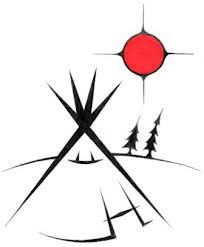 #1422-993 Princess Street, Unit 14, Kingston, ON K7L 1H3Phone: 613 -547-1134   Fax: 613 - 507-7267Client Number	                 		                             Date StampHOUSING ALLOWANCE APPLICATIONSelf -Declaration of Indigenous Status (First Nation may be status or non-status, Metis may be registered or non- registered)First Nations ___ Metis ___ Inuit ___		PERSONAL INFORMATIONApplicant (Last Name)		First Name		Initial		Date of Birth (dd/mm/yyyy)		SIN #_______________________	________________	_____		    ____/ ____/____		_____/______/______Phone: (     ) _______________________________ Email: _________________________________					SOURCE OF INCOME (Please check all sources of income)[  ]    Ontario Works (OW)			          [   ]    Worker’s Compensation	             [   ]    Education/Training[ ]    Ontario Disability Support Program (ODSP)         [   ]    Canada Pension Plan (CPP)                [   ]    Employment[  ]    Old Age Security (OAS)		      	          [   ]     Employment Insurance (EI)              [   ]    Other (please explain) Other: ____________________________________________________________________________HOMELESSNESS STATUS (Please check all that apply)Are you currently homeless?						[   ] YES	[   ] NOHow long have you been homeless?					____________________Are you at risk of becoming homeless?					[   ] YES	[   ] NOIf yes, please explain: _______________________________________________________________________________Have you been homeless in the last 6 months?				[   ] YES	[   ] NO	How many times have you been homeless in the past 2 years?		____________________Have you recently been released from a provincially funded institution or service system (for example – prison, hospital)	[   ] YES	[   ] NOAre you currently living in a shelter?					[   ] YES	[   ] NOCURRENT ACCOMMODATION INFORMATIONName of Landlord: _________________________ Phone Number: ____________ Do you need to give 60 days notice? Y   NAddress:				City:				Province:	From:		       To:	____________________________	________________________	 ______		_____________	       _____________How Long At This Address? __________   If less than 2 years, list previous addresses:Previous landlord’s name: _______________________________________ Phone Number: __________________________Address:				City:				Province:	From:			To:	____________________________	________________________	______		_____________		___________CRITICAL HOUSING REQUIREMENTSDo you require:	A wheelchair accessible unit?								[  ] YES	[   ] NO		Are you a victim of domestic abuse?							[  ] YES	[   ] NO	Do you require support services?							[  ] YES	[   ] NO	Do you have a developmental disability?							[  ] YES	[   ] NO	Are you dealing with mental health or addiction issues?					[  ] YES	[   ] NOADDITIONAL INFORMATIONHave your previously applied to Tipi Moza?		[   ] YES        [   ] NO	If yes, when?  _________________Are you a past tenant of Tipi Moza?			[   ] YES        [   ] NO	If yes, when?  _________________Do you own a home and/or any properties?		[   ] YES       [   ] NOPlease check the type of support you require to live independently and to maintain a successful tenancy:[   ]	daily living skills [   ]	understanding your rights and responsibilities[   ]	justice system[   ]	social leisure and educational opportunities[   ]	cultural opportunities[   ]	financial management[   ]	connection to employment or educational opportunitiesPlease provide any additional information that you feel we need to know about your housing situation:___________________________________________________________________________________________________________________________________________________________________________________________________________________________________________________________________________________________________________________NEXT OF KINLast Name:			First Name:			Address:_______________________	______________________	___________________________________________________Relationship:			Phone Number:			City:			Province:		Postal Code:_______________________	______________________	___________________________________________________DELCARATIONI declare that the information provided on this form is correct and hereby authorize Tipi Moza (Iron Homes) to verify and or all of the information.  I understand that the completion of this application does not guarantee that the applicants listed will be approved for occupancy.Signature of Applicant: ___________________________________________	Date: _________________________Signature of Co-Applicant: ________________________________________	Date: _________________________OFFICE USE ONLYApplication Complete:		[   ]			Consent Signed:			[   ]Homelessness Verified:		[   ]Housing Allowance Offered:		[   ]Date Offered				______________Start Date				______________Amount				______________Date File Referred to Support Worker:	______________